Publicado en Madrid  el 24/06/2024 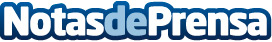 300 entradas gratuitas a menores de 30 años para el concierto sinfónico "Fantasía Coral" de la Atlántida Chamber Orchestra, dirigida por Manuel TévarTendrá lugar el próximo jueves, 27 de junio, a las 19:30h, en la Sala Sinfónica del Auditorio Nacional de Música de Madrid (C/Príncipe de Vergara, 146)Datos de contacto:María Jesús MirónStrategycomm670200530Nota de prensa publicada en: https://www.notasdeprensa.es/300-entradas-gratuitas-a-menores-de-30-anos_1 Categorias: Música Madrid Entretenimiento http://www.notasdeprensa.es